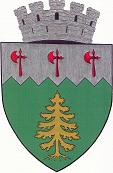 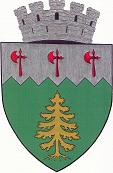 Nr. 8146 din 12.03.2020MĂSURI referitoare la procedurile operaționale destinate cazurilor de infecție cu coronavirus aprobate prin Hotărârea nr. 3/2020 aComitetului Național pentru Situații Speciale de Urgență Având în vedere Hotărârea nr.6 din 09.03.2020 a Comitetului Național pentru Situații Speciale de Urgență, recomandările Direcției de Sănătate Publică Suceava nr. 5848 din 11.03.2020 și ale Departamentului pentru Situații de Urgență din Ministerul Afacerilor Interne, începând cu data de 12.03.2020 se vor lua următoarele măsuri:Pentru spațiile cu aflux de persoane s-au afișat instrucțiuni cu privire la respectarea măsurilor de prevenire și combatere a noului coronavirus COVID-19;Pentru cetățenii care se află în tranzit spre zonele de carantină, s- a înființat un grup sanitar (la ieșirea din localitate – Podul Bucătarului) format din 5 toalete ecologice, sursă de apă pentru spălatul mâinilor, materiale de igienizare, precum și apă potabilă ambalată la 1/2litri.Se interzic orice activități până în data de 31.03.2020, care presupun participarea unui număr mai mare de 1000 persoane;Pentru activități ce presupun participarea unui număr între 100-1000 persoane, măsura va fi adoptată la nivel local, pentru fiecare eveniment separate, cu avizul prealabil al Direcției de Sănătate Publică Suceava.Pentru unitățile de alimentație publică :s-au comunicat măsurile  obligatorii pentru dezinfecția frecventă a suprafețelor expuse (cărucioare, coșuri de cumpărături, clanțe de uși, balustrade, grupuri sanitare);instruirea personalului privind evitarea aglomerării de persoane în zona caselor de marcat în spațiile comerciale.Pentru instituțiile publice și private:instrucțiuni pentru asigurarea cu materiale destinate igienei personale,dezinfecția frecventă a clanțelor ușilor precum și a altor suprafețe expuse.Pentru Primăria Municipiului Câmpulung Moldovenesc:Activitatea de relații cu publicul la nivelul Primăriei Municipiului Câmpulung Moldovenesc a fost limitată – funcționând doar casieria, Registratura și Serviciul Public de Evidența Persoanelor.Pentru soluționarea în regim de urgență a cererilor se vor folosi următoarele coordonate de contact:primaria@campulungmoldovenesc.rowww.campulungmoldovenesc.ro Tel. 0230-314425Fax 0230-314725Serviciul Public de Evidența Persoanelor Va primi, la ghișeu, în perioada 12.03-31.03.2020, doar cereri ale cetățenilor, care nu dețin act de identitate, care este expirat sau va expira până la data de 31.03.2020;Orice alte solicitări care nu fac obiectul actului de identitate se transmit prin poștă, fax sau e-mail;În această perioadă nu se vor prezenta cetățeni însoțiți de minori pentru eliberarea primului act de identitate;Se restricționează primirea de cereri pentru stabilirea reședinței, schimbarea domiciliului și stabilirea domiciliului în străinătate;Pentru soluționarea în regim de urgență a cererilor se vor folosi următoarele coordonate de contact:spclep@campulungmoldovenesc.roTel.+fax:  0230-313435Starea civilă va primi doar cererile care prezintă urgențe: nașteri și decese.Pentru soluționarea în regim de urgență a cererilor se vor folosi următoarele coordonate de contact:starecivila@campulungmoldovenesc.roTel. 0230-314425, int. 140Fax 0230-313435